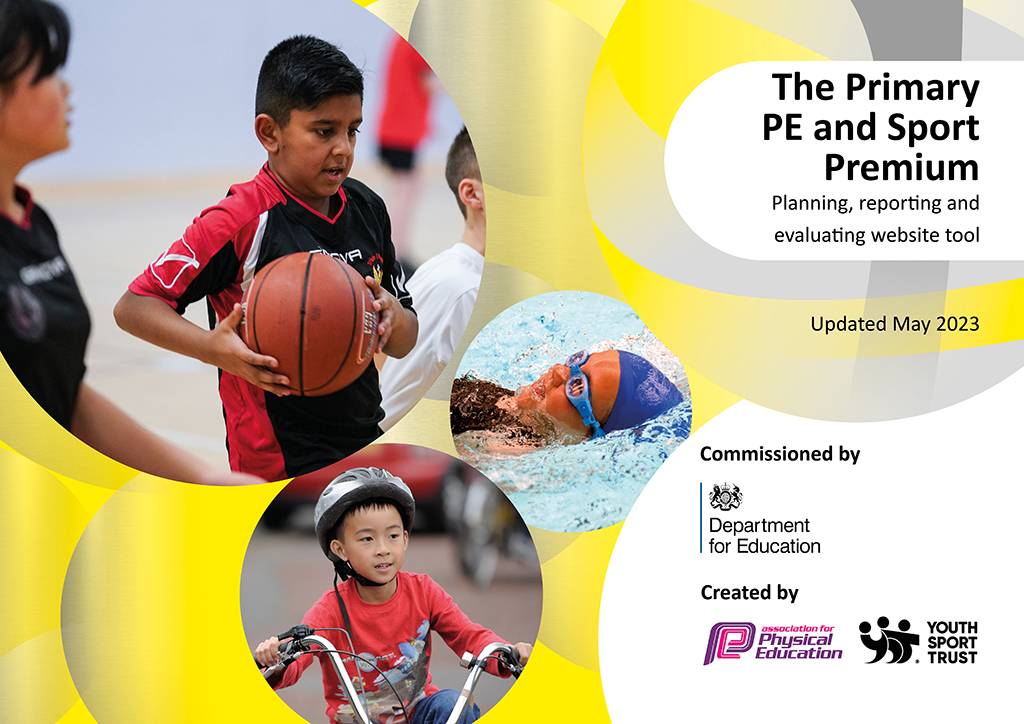 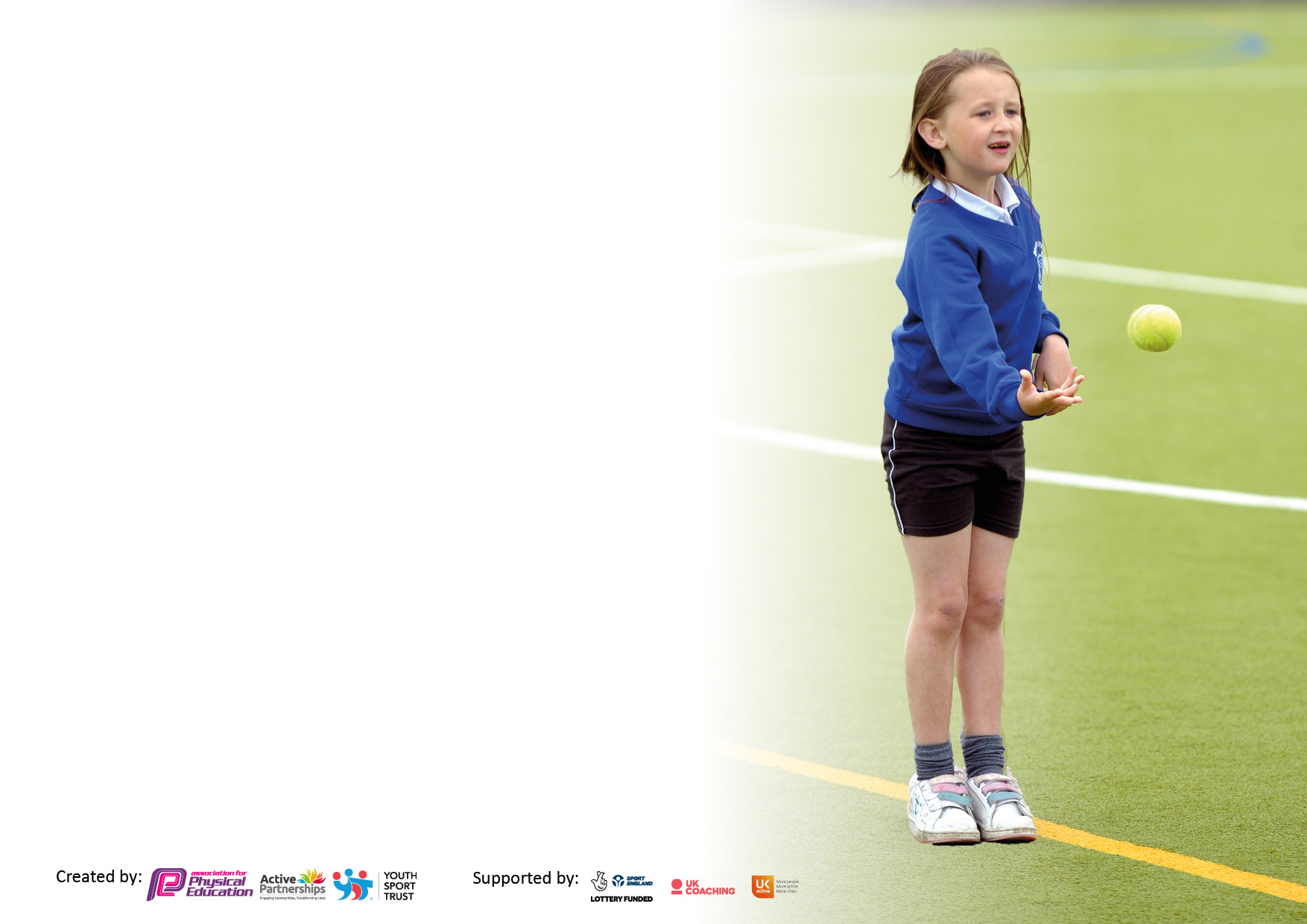 It is important that your grant is used effectively and based on school need. The Education Inspection Framework makes clear there will be a focus on ‘whether leaders and those responsible for governors all understand their respective roles and perform these in a way that enhances the effectiveness of the school’.Under the Quality of Education judgement, Ofsted inspectors consider:Intent - Curriculum design, coverage and appropriatenessImplementation - Curriculum delivery, teaching (pedagogy) and assessmentImpact - Attainment and progressTo assist schools with common transferable language, this template has been developed to utilise the same three headings which should make your plans easily transferable between working documents.Schools must use the funding to make additional and sustainable improvements to the quality of Physical Education, School Sport and Physical Activity (PESSPA) they offer. This means that you  should use the Primary PE and sport premium to:Develop or add to the PESSPA activities that your school already offersBuild capacity and capability within the school to ensure that improvements made now will benefit pupils joining the school in future yearsThe Primary PE and sport premium should not be used to fund capital spend projects; the school’s budget should fund these.Please visit https://www.gov.uk/guidance/pe-and-sport-premium-for-primary-schools  for the revised DfE guidance, including the 5 key indicators across which schools should demonstrate an improvement. This document will help you to review your provision and to report your spend. DfE encourages schools to use this template as an effective way of meeting the reporting requirements of the Primary PE and Sport Premium.We recommend you start by reflecting on the impact of current provision and reviewing the previous spend.Schools are required to publish details of how they spend this funding, including any underspend from 2021/2022, as well as on the impact it has on pupils’ PE and sport participation and attainment. We recommend regularly updating the table and publishing it on your website throughout the year. This evidences your ongoing self-evaluation of how you are using the funding to secure maximum, sustainable impact. Final copy must be posted on your website by the end of the academic year and no later than the 31 July 2023. Total amount allocated for 2022/23£16,930Total amount of funding for 2022/23 to be reported on by 31st July 2023£ 16.930Meeting national curriculum requirements for swimming and water safety.N.B. Complete this section as best you can. For example, you might have practised safe self-rescue techniques on dry land which you can then transfer to the pool when school swimming restarts.Due to exceptional circumstances priority should be given to ensuring that pupils can perform safe self-rescue even if they do not fully meet the first two requirements of the NC programme of study16 Year 6 pupils in cohort 22/23What percentage of your current Year 6 cohort swim competently, confidently and proficiently over a distance of at least 25 metres?N.B. Even though your pupils may swim in another year, please report on their attainment on leaving primary school at the end of the summer term 2023.Please see note above100%What percentage of your current Year 6 cohort use a range of strokes effectively [for example, front crawl, backstroke and breaststroke]?Please see note above100%What percentage of your current Year 6 cohort perform safe self-rescue in different water-based situations?100%Schools can choose to use the Primary PE and sport premium to provide additional provision for swimming, but this must be for activity over and above the national curriculum requirements. Have you used it in this way?Yes/NoAcademic Year: 2023/24Total fund allocated:Date Updated:Date Updated:Key indicator 1: Increase confidence, knowledge and skills of all staff in teaching PE and sportKey indicator 1: Increase confidence, knowledge and skills of all staff in teaching PE and sportKey indicator 1: Increase confidence, knowledge and skills of all staff in teaching PE and sportKey indicator 1: Increase confidence, knowledge and skills of all staff in teaching PE and sportPercentage of total allocation:Key indicator 1: Increase confidence, knowledge and skills of all staff in teaching PE and sportKey indicator 1: Increase confidence, knowledge and skills of all staff in teaching PE and sportKey indicator 1: Increase confidence, knowledge and skills of all staff in teaching PE and sportKey indicator 1: Increase confidence, knowledge and skills of all staff in teaching PE and sport10%IntentImplementationImplementationImpactSustainability and suggested next stepsEnsure all teaching staff have confidence to deliver high quality PE across the whole range of sports [no longer accessing any sport coach sessions so teacher led PE]. Input from a PE specialist [own staff or within Unity]. Support teachers on a one-to-one basis in their own school with their own pupils. Further develop the use of Chris Quigley PE Companion resources. £500Staff are able to access planning and ideas to promote their P.E lessonsFurther support new staff in planningTo enhance and improve current P.E provisionHiring specialist P.E coaches (ICS) to model high quality sport sessions which teaching staff and support staff engage with to inform their own teaching£600 x 2 = £1200Children are engaging positively in P.E lessons showing improved behaviour2 out of 3 teachers new for 2023/2024 therefore modelled sessions to continue across the year for a variety of sports.Key indicator 2: The engagement of all pupils in regular physical activity – Chief Medical Officers’ guidelines recommend thatprimary school pupils undertake at least 30 minutes of physical activity a day in schoolKey indicator 2: The engagement of all pupils in regular physical activity – Chief Medical Officers’ guidelines recommend thatprimary school pupils undertake at least 30 minutes of physical activity a day in schoolKey indicator 2: The engagement of all pupils in regular physical activity – Chief Medical Officers’ guidelines recommend thatprimary school pupils undertake at least 30 minutes of physical activity a day in schoolKey indicator 2: The engagement of all pupils in regular physical activity – Chief Medical Officers’ guidelines recommend thatprimary school pupils undertake at least 30 minutes of physical activity a day in schoolPercentage of total allocation:Key indicator 2: The engagement of all pupils in regular physical activity – Chief Medical Officers’ guidelines recommend thatprimary school pupils undertake at least 30 minutes of physical activity a day in schoolKey indicator 2: The engagement of all pupils in regular physical activity – Chief Medical Officers’ guidelines recommend thatprimary school pupils undertake at least 30 minutes of physical activity a day in schoolKey indicator 2: The engagement of all pupils in regular physical activity – Chief Medical Officers’ guidelines recommend thatprimary school pupils undertake at least 30 minutes of physical activity a day in schoolKey indicator 2: The engagement of all pupils in regular physical activity – Chief Medical Officers’ guidelines recommend thatprimary school pupils undertake at least 30 minutes of physical activity a day in school37%IntentImplementationImplementationImpactTo promote positive active playtimesYoung Leaders trained within the Autumn Term. Delivery 15 minutes of daily circuits on the playground. Organise a family fun health day – colour run included (as part of Health and Wellbeing week)£1000£600Year 4/5 pupils trained through ICSMSA playtime training undertakenFurther training for pupils in next year.Monitoring of playtimes for reduction in incidentsOpportunities for indoor play provisionTarget teaching to those in most need  - those disengaged and those who lack physical control and coordination or with low levels of fitnessTeaching assistants to deliver focused interventions linked to positive engagement and activity including mornings and afternoons.Teaching assistants to deliver Sensory circuitsTA hours per week£2500Sensory equipment £2000Sensory room set up which is accessed by pupils throughout the school daySensory corridor used to support children at specified times.Sensory training for staff to support in identifying sensory needs in individuals.Key indicator 3: The profile of PE and sport is raised across the school as a tool for whole school improvementKey indicator 3: The profile of PE and sport is raised across the school as a tool for whole school improvementKey indicator 3: The profile of PE and sport is raised across the school as a tool for whole school improvementKey indicator 3: The profile of PE and sport is raised across the school as a tool for whole school improvementPercentage of total allocation:Key indicator 3: The profile of PE and sport is raised across the school as a tool for whole school improvementKey indicator 3: The profile of PE and sport is raised across the school as a tool for whole school improvementKey indicator 3: The profile of PE and sport is raised across the school as a tool for whole school improvementKey indicator 3: The profile of PE and sport is raised across the school as a tool for whole school improvement15%IntentImplementationImplementationImpactYour school focus should be clear on what you want the pupils to know and be able to do. What do they need to learn and to consolidate through practice:Make sure your actions to achieve are linked to your intentions:Funding allocated:Evidence of impact: What do pupils now know and what can they now do? What haschanged?Sustainability and suggested next steps:Raise profile of sports across the school community ‘Health and Wellbeing’ Week – including a “Federation” sports day and other events across the week. including hire of local venue, equipment, use of outside sport specialists.£2500 Children participated in a range of sporting events:*colour run*yoga*fencing*hockey*KS2 athletics sports day. Continue with health and well being week – introduce further different sports.Key indicator 4: Broader experience of a range of sports and physical activities offered to all pupilsKey indicator 4: Broader experience of a range of sports and physical activities offered to all pupilsKey indicator 4: Broader experience of a range of sports and physical activities offered to all pupilsKey indicator 4: Broader experience of a range of sports and physical activities offered to all pupilsPercentage of total allocation:Key indicator 4: Broader experience of a range of sports and physical activities offered to all pupilsKey indicator 4: Broader experience of a range of sports and physical activities offered to all pupilsKey indicator 4: Broader experience of a range of sports and physical activities offered to all pupilsKey indicator 4: Broader experience of a range of sports and physical activities offered to all pupils 20%IntentImplementationImplementationImpactYour school focus should be clear on what you want the pupils to know and be able to do. What do they need to learn and to consolidate through practice:Make sure your actions to achieve are linked to your intentions:Funding allocated:Evidence of impact: What do pupils now know and what can they now do? What haschanged?Sustainability and suggested next steps:Teach children to be healthy and to think about their own health in regard to Fitness and exerciseHealthy eatingHealthy mindProvide children with a range of sports and active learning opportunitiesTarget disadvantaged pupils by introducing children to a new sport or a wider range of sports through an extensive after school club programme. Healthy lifestyle lessons as part of PSHE Curriculum. Booster swimming sessions for Year 6 – Summer Term £500£440£600 (including sessions and transport)After school club provision – all children had the opportunity to attend a sports club.Continue to provide sporting opportunities after schoolTo ensure P.E resources are fit for purposeEquipment audit in line with long term planning  - purchase of equipmentRelease time for staff£800 P.E equipment purchased in line with curriculum planContinue to audit equipment in future academic years.To support EYFS and KS1 in learning to ride a bikeIntroduction of balancability£900 Pupils engaged in first sessions before the summer break. Timetables slots for balancability – no further costs.Key indicator 5: Increased participation in competitive sportKey indicator 5: Increased participation in competitive sportKey indicator 5: Increased participation in competitive sportKey indicator 5: Increased participation in competitive sportPercentage of total allocation:Key indicator 5: Increased participation in competitive sportKey indicator 5: Increased participation in competitive sportKey indicator 5: Increased participation in competitive sportKey indicator 5: Increased participation in competitive sport18%IntentImplementationImplementationImpactYour school focus should be clear on what you want the pupils to know and be able to do. What do they need to learn and to consolidate through practice:Make sure your actions to achieve are linked to your intentions:Funding allocated:Evidence of impact: What do pupils now know and what can they now do? What haschanged?Sustainability and suggested next steps:Children take part in competition with other schoolsCompetitions to be sought with local schools through Unity.  £995£1000 transport40% pupils across year groups participated in competitions.Continue to participate in competitions and review children involved/ participationEnsure every child by the end of Year 6 has represented the school in a sporting activity. Subject leader team to keep a track on who has attended which event and promote events to all children. £900Children participated in a range of competitions including cross country, tennis, hockey, athletics. Continue to participate in competitions and review children involved/ participationSigned off bySigned off byHead Teacher:Louise ArrowsmithDate:July 2023